Skolerute 2019/2020Vedtatt av Hovedutvalg for Skole, Oppvekst og kultur 18.03.2019GRATANGEN KOMMUNESKOLEHØST 2019HØST 2019HØST 2019Måned Fridager Antall skoledager August Første skoledag mandag 19.august 10 September   September   21Oktober Høstferie Torsdag 3. og 4. oktober 21 November Felles planleggingsdager i mandag 18. og tirsdag 19. november (fridager for elevene) 19Desember Siste skoledag før jul torsdag 19. desember14 Antall dager høst 2019Antall dager høst 201985VÅR 2020 VÅR 2020 VÅR 2020 Måned Fridager Antall skoledager Januar Første skoledag mandag 6. januar 20FebruarIngen fridager20Mars Vinterferie mandag 2. mars tom fredag 6. mars17April Påskeferie mandag 06. tom mandag 13. april16Mai Arbeidernes dag 1. mai Grunnlovsdag 17.mai Kristi himmelfartsdag 21.mai Fridag for elevene fredag 22. mai18Juni 2. pinsedag mandag 1. juni Siste skoledag fredag 19. juni 14 Antall dager vår 2020Antall dager vår 2020105Antall dager hele skoleåret Antall dager hele skoleåret 190 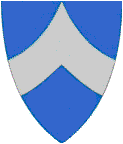 